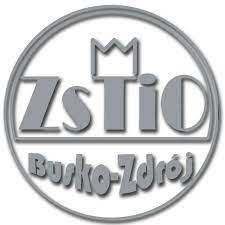 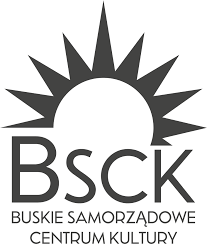 Załącznik nr 2.FORMULARZ ZGŁOSZENIOWY DRUŻYNYGra Miejska „Boodzenie booskich duchów”Busko-Zdrój, 2 czerwca 2022 r.Uczestnictwo w grze jest bezpłatne (o zakwalifikowaniu drużyny decyduje kolejność zgłoszeń). Zgłoszenie prosimy przesłać drogą mailową na adres: a.partyka@zstio.busko.plTermin nadsyłania zgłoszeń: 20 maja 2022 r.Imiona i nazwiska uczestnikówImiona i nazwiska uczestnikówDaty urodzeniaKlasa1234Nazwa reprezentowanej szkołyNazwa reprezentowanej szkołyImię i nazwisko opiekuna grupyImię i nazwisko opiekuna grupytelefon kontaktowy i adres e-mail opiekuna grupytelefon kontaktowy i adres e-mail opiekuna grupyPieczęć szkoły i podpis dyrektoraPieczęć szkoły i podpis dyrektora